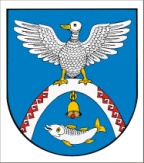 Тридцать седьмая сессия                                           № 277          седьмого созыва                                                         26 октября 2022 годаОб индексации пенсии за выслугу лет   лицам, замещавшим должности муниципальной  службы в органах местного самоуправления Новоторъяльского муниципального района Республики Марий Эл,  лицам, замещавшим должности, в органах государственной власти и управления Новоторъяльского района Марийской АССР (Марийской ССР) и ежемесячной доплаты к страховой пенсии по старости (инвалидности), лицам, замещавшим муниципальные должности Новоторъяльского муниципального района Республики Марий ЭлВ соответствии с Уставом Новоторъяльского муниципального района Республики Марий Эл, Положением о пенсии за выслугу лет лицам, замещавшим должности муниципальной службы в органах местного самоуправления Новоторъяльского муниципального района           Республики Марий Эл, Положением о размерах и условиях оплаты труда 
и порядка формирования годового фонда оплаты труда лиц, замещающих выборные муниципальные должности и должности муниципальной службы 
в Новоторъяльском муниципальном районе Республики Марий ЭлСобрание депутатов Новоторъяльского муниципального района Республики Марий ЭлРЕШИЛО:1. Произвести индексацию пенсии за выслугу лет, лицам, замещавшим должности муниципальной  службы в органах местного самоуправления Новоторъяльского муниципального района Республики Марий Эл,  лицам, замещавшим должности, в органах государственной власти и управления Новоторъяльского района Марийской АССР (Марийской ССР) 
с применением индекса 1,04 определенного исходя из размеров месячных должностных окладов и размеров ежемесячных надбавок в соответствии 
с присвоенными классными чинами.  2. Произвести индексацию   ежемесячной доплаты к страховой пенсии по старости (инвалидности), лицам, замещавшим муниципальные должности Новоторъяльского муниципального района Республики Марий Эл 
с применением индекса 1,04 определенного исходя из размеров месячных должностных окладов и размеров месячного оклада за уровень профессиональной квалификации.  3. Индексировать минимальный размер пенсии за выслугу лет 
с применением индекса 1,04.4. В абзаце 5 пункта 5 Положения о пенсии за выслугу лет лицам, замещавшим должности муниципальной службы в органах местного самоуправления Новоторъяльского муниципального района Республики Марий Эл цифры «3888» заменить на «4044».5. Настоящее решение подлежит обнародованию и вступает в силу        с момента подписания и распространяется на правоотношения, возникшие 
с 1 октября 2022 года.6. Администрации Новоторъяльского муниципального района Республики Марий Эл обеспечить финансирование расходов, связанных 
с реализацией настоящего решения, в пределах средств, предусмотренных 
в бюджете Новоторъяльского муниципального района Республики Марий Эл на 2022 год.7. Обнародовать настоящее решение на информационном стенде Собрания депутатов Новоторъяльского муниципального района Республики Марий Эл в установленном порядке и разместить в информационно-телекоммуникационной сети «Интернет» официального интернет-портала Республики Марий Эл (адрес доступа: https://mari-el.gov.ru/municipality/toryal).8. Контроль за исполнением настоящего решения возложить 
на постоянную комиссию  по бюджету, налогам, собственности                        и инвестициям.Глава Новоторъяльского муниципального района                                                                 Е. Небогатиков                       РОССИЙ ФЕДЕРАЦИЙМАРИЙ ЭЛ РЕСПУБЛИКМАРИЙ ЭЛ РЕСПУБЛИКЫН 
У ТОРЪЯЛ  МУНИЦИПАЛ  РАЙОНЫНДЕПУТАТ-ВЛАК  ПОГЫНЖО ПУНЧАЛРОССИЙСКАЯ ФЕДЕРАЦИЯ РЕСПУБЛИКА МАРИЙ ЭЛСОБРАНИЕ ДЕПУТАТОВ НОВОТОРЪЯЛЬСКОГО МУНИЦИПАЛЬНОГО РАЙОНА РЕСПУБЛИКИ МАРИЙ ЭЛРЕШЕНИЕ